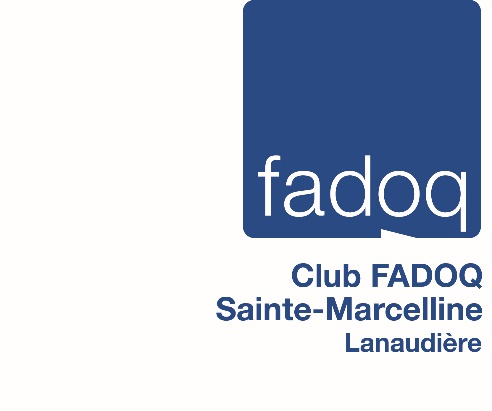    CLUB FADOQ SAINTE-MARCELLINEActivités 2019DANSE le jeudi soir de 16 h 15 à 17 h 3017 janvier au 21 mars 2019PÉTANQUE EXTÉRIEURE arrivée 18 h 15 début 18 h 3021 mai au 20 septembre 2019LieuSalle communautaire au 435, rue Pied de la montagne à Sainte-MarcellineInformation Louise Samson450 883-8522